SPEECH THERAPIST VOLUNTEER IN POKHARAFor the ACSG (Autism Care Society Gandaki), our day care center for children and youngsters with autism in Pokhara (Nepal), we are urgently looking for an enthusiastic, experienced speech therapist. The ideal candidate should have time and resources to volunteer at the day care center and stay in Nepal for a longer period of time (at least for a few months). Key responsibilities are:Provide speech therapy sessions to the children Work with the children during one-on-one table work sessionsCollaborate closely with the teachers who are in charge of training and working with the childrenTransfer Speech Training skills to the other teachers/trainers and parents of the childrenRequirements:Excellent knowledge of the English language and speech therapy in EnglishCertificate of Good Conduct Affinity with autism spectrum related complications is a plus. Abiding by the regulations of ACSG during their stay in the center.6-Day workweek from 10:30am – 2:30pmCosts and Services for the volunteerHousing facility in Pokhara, either in a hotel room or an apartment. A hotel room would cost 80-100 EUR per week (without food) and 130 – 150 EUR per week (with food) and a well-furnished, decorated, hygienic and comfortable flat could be obtained for around 25,000 to 35,000 Nepalese Rupees per month (190 to 230 EUR per month). General cost of living in Pokhara is around 25 EUR (2500-3500 Rupees) per day.Cost of Transportation to Pokhara, NepalFree lunch at the Day Care CenterFree WiFi at the Day Care CenterMore information about the positionBer van der Stegen, Project SponsorAmsterdam, the Netherlandsbervanderstegen@gmail.comMob. +31 6-11266814Mukunda Lamsal, Chairman of ACSGPokhara, Nepallamsalms@gmail.com Mob. +977 985 602 1823If you want to know more about the day care center, see profile below or check out this Facebook link. 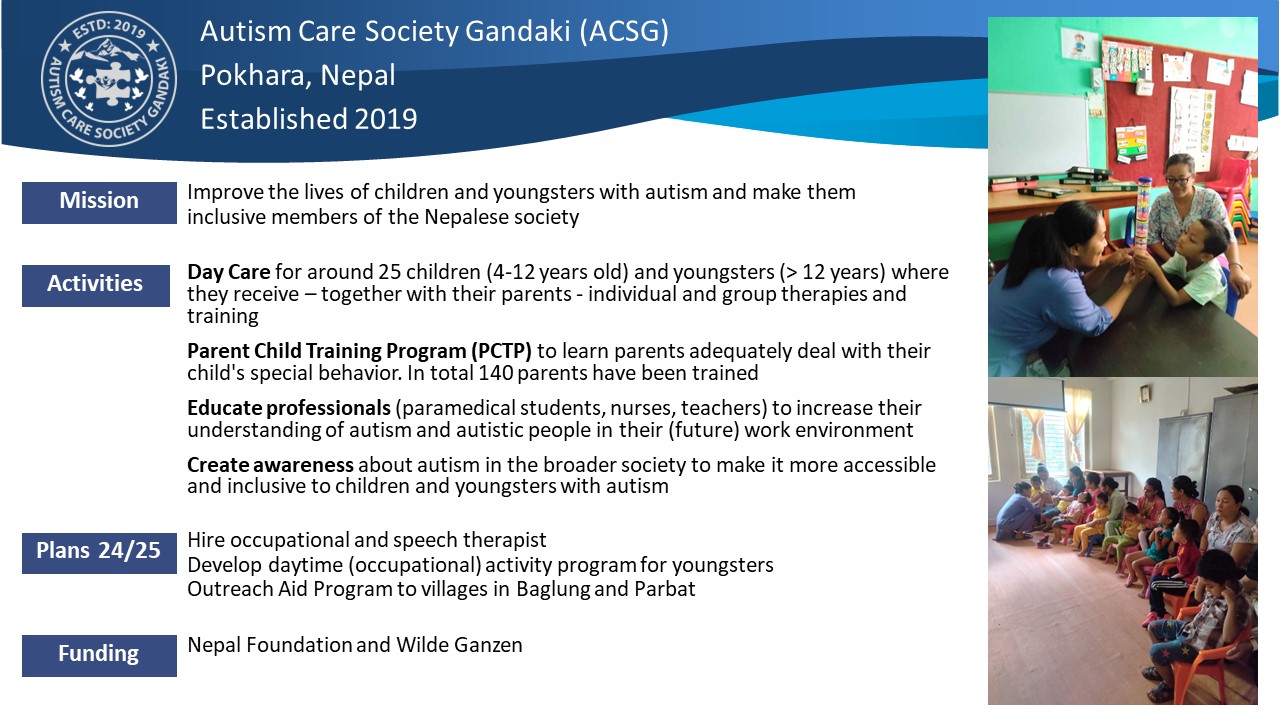 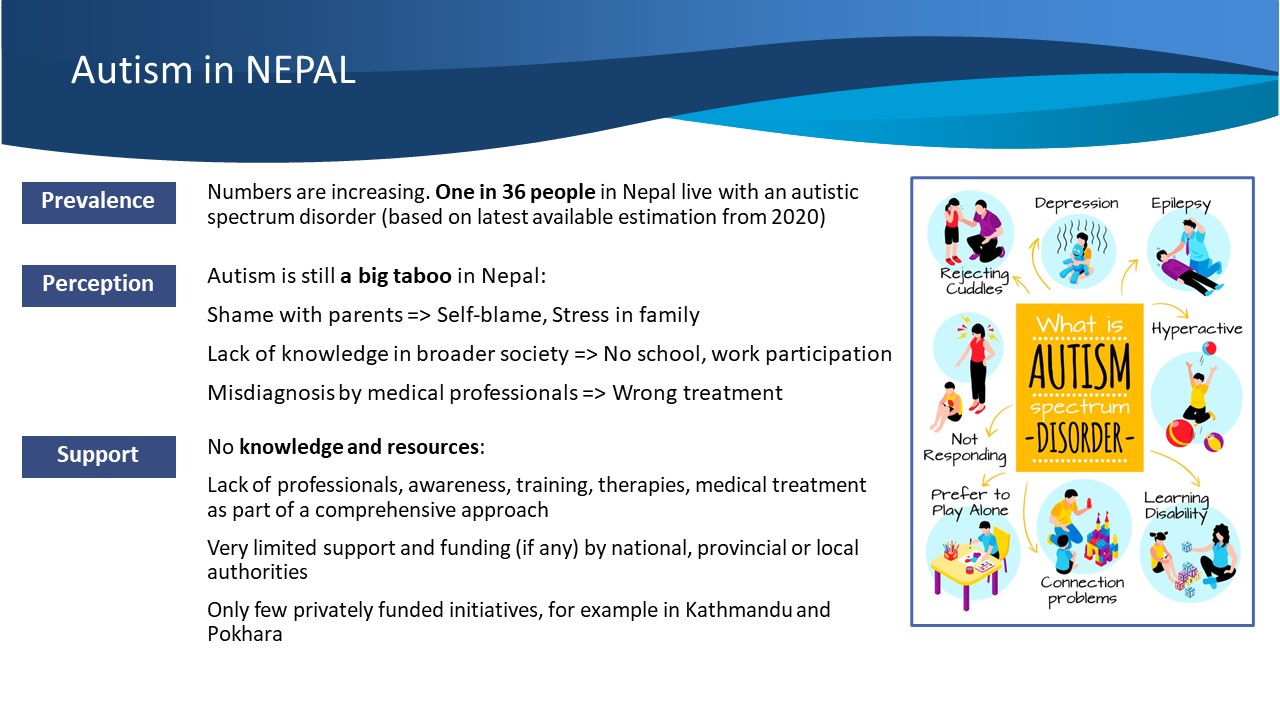 